Særlige introforløb på AMU NordjyllandAMU Nordjylland vil gerne invitere til et helt særligt introforløb i foråret 2024. AMU Nordjylland er ikke byens største erhvervsskole, tværtimod. Men vi har høj trivsel blandt vores elever og lærepladser til vores elever.Vi vil gerne invitere nysgerrige og dygtige elever fra folkeskolen til et særligt 2-dags introforløb påStruktøruddannelsen6. og 7. maj 2024 (uge 19) er der mulighed for at se og ikke mindst prøve uddannelsen på egen krop. Du vil opleve faget helt tæt på og selv få lov at lave belægninger, rørlægninger og støbe med beton. Du vil møde nuværende elever og få et indtryk af uddannelsen, AMU Nordjylland og byggebranchen.Der er garanti for lærepladser og dermed elevløn tidligt i uddannelsen.Tilmeld dig på Brobygning (unoung.dk)Se mere om uddannelsen her: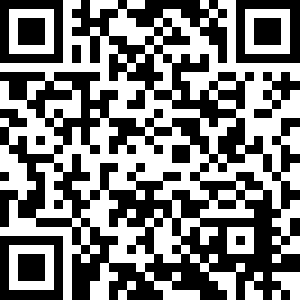 